ポチ子の履歴書（例）2008年1月1日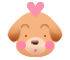 名　前名　前名　前名　前印ポ　チ　子ポ　チ　子ポ　チ　子ポ　チ　子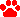 2000年生（8才）女の子雑種登録番号1234登録番号1234現在の健康状態良好体で弱いところ軽い皮膚病（特に治療の必要ありません）不妊手術済性格人懐っこい。甘えん坊普段与えているフードドライドッグフード（ビタワン）大好物ちくわ・肉類全般大好きなことボールかじり・おしりを撫ぜられることウンチ・オシッコシートの上でします手放すきっかけ引越し先がペット不可のためその他さびしがりなので最初はゴハンを食べないかもしれません（元）飼い主（元）飼い主氏名多賀秀人(たがひでと)現住所〒047-0011　北海道小樽市天神2丁目20-21　愛犬ホームわんわんパーク内電話番号0134-24-8711携帯番号090-xxxx-xxxxメールアドレスwebmaster@xn--u9j870rtoo6nh.com